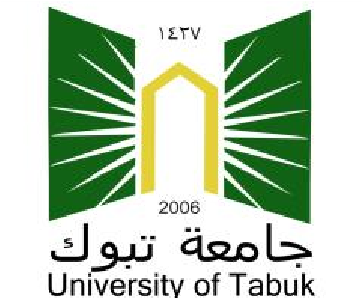 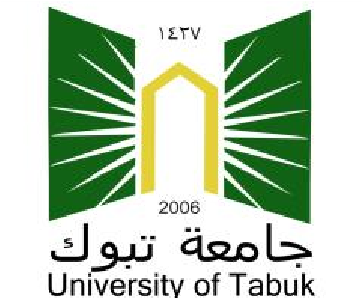 نموذج (انسحاب من الدراسة) البيانات الشخصية للطالب: الجهات الاسم الرقم الجامعي الكلية التخصص التاريخ التوقيع إسم الموظف المختص الجهة الكلية القسم الإدارة العامة لشؤون المكتبات عمادة البحث والدراسات العليا 